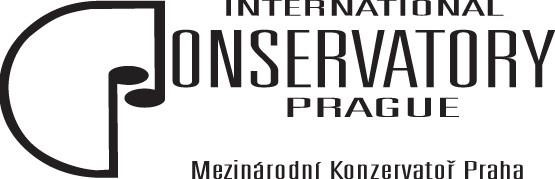 Otázky k absolutoriu z umělecko-pedagogické přípravyHra na bicí nástrojeŠkolní rok 2021/2022a) Hudební vlohy a nadání, zjištění hudebních předpokladů u dítěte. Ověření sluchových a rytmických předpokladů žáka v praxi.a) Budování správných návyků souvisejících s hrou na nástroj.b) Ukázka správného sezení a rozložení bicí soupravy.a) Nesprávné časté návyky a jejich překonáváníb) způsob držení paliček – správný x nesprávnýa) Druhy bicích nástrojů, způsob hraní.b) Ukázka druhů základních úderů.a) Zacházení s nástrojem a jeho vybavením.b) Hraní na velký buben, klady a zápory jednotlivých způsobů.a) Detailně vyjmenovat části bicí soupravy, používané materiály a druhy hracích setů.b) Druhy víru – nácvik.a) Výběr nástroje, různé druhy a značky, základní údržba.b) Moeller technique – charakteristika, využití v praxi, nácvik. a) První hodina, rozvržení vyučovací hodiny, vhodné způsoby rozehry na začátku hodiny.b) Rozdíl mezi hrou zápěstím a prstovou technikou.a) Rozvoj techniky rukoub)Ukázka základních paradidlů. a)Hra z not, způsob nácviku různých notových zápisů za pomoci odborné bubenické literaturyb) Rytmická stupnice, její rozšíření (na bicí soupravu).a) Postupy a metody při nácviku hry z paměti, rytmická paměť.b) Nácvik rytmické stupnice.a) Cíle a obsah vzdělávání v pedagogických dokumentech ŠVP, učební osnovy, tématický plán.b) Druhy a nácvik techniky hry na velký buben.a) Motivace a motivační aspekty při výuce.b) Využití a nácvik dvojúderů jednou rukou.a) Komunikace a spolupráce s rodiči žáků, příprava učitele na hodinu.b) Vysvětli a předveď jednoduchý a dvojitý příraz.a) Příprava na koncert, hra v souboru – kapele.b) Základní úder a akcentovaný úder rukou – nácvik.a) Stanovení cílů výuky, systematičnost, pravidelnost práce.b) Použití a nácvik ,,ghost“ not v praxi.a) Dlouhodobé plánování a rozložení cvičení.b) Kreativní využití koordinace všech čtyř končetin.a) Výběr vhodné literatury a nástroje.b) Využití zpěvu – frázování ve cvičení na bubny.a) Použití způsobů techniky hry.b) Druhy a nácvik techniky hry na velký buben.a) Výukových pomůcek při nácviku na bicí nástroje.b) Ukázka práce s metronomem.a) Rozdíly mezi rockovou a jazzovou hrou na bicí nástroje.b) Využití a nácvik dvojúderů na velký buben.a) Různé druhy doprovodů a jejich specifika a využití.b) Vysvětli strokeroll.a) Alternativní způsoby výuky, improvizace, audio a videob) Sluchová analýza a zápis rytmického paternu.a) Poslech hudby a zápis do notové formy.b) Správné dýchání a pohyb těla za soupravou.a) Způsob ladění bicích nástrojů, různé varianty postavení soupravy bicích nástrojů (leváci x praváci).b) Vysvětlení ladění při údržbě nástroje.